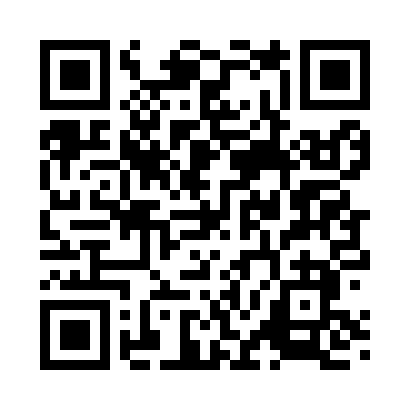 Prayer times for Merwin, Missouri, USAMon 1 Jul 2024 - Wed 31 Jul 2024High Latitude Method: Angle Based RulePrayer Calculation Method: Islamic Society of North AmericaAsar Calculation Method: ShafiPrayer times provided by https://www.salahtimes.comDateDayFajrSunriseDhuhrAsrMaghribIsha1Mon4:265:591:225:178:4610:192Tue4:265:591:235:188:4610:183Wed4:276:001:235:188:4610:184Thu4:286:001:235:188:4610:185Fri4:296:011:235:188:4510:176Sat4:296:011:235:188:4510:177Sun4:306:021:235:188:4510:168Mon4:316:021:245:188:4410:169Tue4:326:031:245:188:4410:1510Wed4:336:041:245:188:4410:1511Thu4:346:041:245:188:4310:1412Fri4:356:051:245:188:4310:1313Sat4:366:061:245:188:4210:1214Sun4:376:071:245:188:4210:1215Mon4:386:071:245:188:4110:1116Tue4:396:081:255:188:4110:1017Wed4:406:091:255:188:4010:0918Thu4:416:091:255:188:4010:0819Fri4:426:101:255:188:3910:0720Sat4:436:111:255:188:3810:0621Sun4:446:121:255:188:3710:0522Mon4:456:131:255:188:3710:0423Tue4:466:131:255:188:3610:0324Wed4:476:141:255:188:3510:0225Thu4:486:151:255:178:3410:0126Fri4:506:161:255:178:3310:0027Sat4:516:171:255:178:339:5828Sun4:526:181:255:178:329:5729Mon4:536:181:255:178:319:5630Tue4:546:191:255:168:309:5531Wed4:566:201:255:168:299:53